遵义师范学院继续教育学院
　　关于开展2019年成人高等教育学位课程考试
　　考务工作的通知
　　各学习中心、学历教育学生：
　　按照《贵州省学位办关于开展2019年贵州省成人高等教育学士学位课程考试考务工作的通知》（黔学位办〔2018〕38号）要求，现将遵义师范学院考点的有关考务工作通知如下：
　　一、考试时间及科目
　　时间：2019年3月2日上午9：00至11：00
　　科目：英 语（不考听力）
　　二、报名有关事宜
　　（一）报名时间及地点
　　按照省学位办统一规定，本次报名采取考生现场局域网报名和现场确认一次完成。省学位办取消互联网报名方式。
　　报名方式一：于2018年11月12日—11月23日工作日期间（上午9：00－11：30；下午14：00－16：30），到遵义师范学院继续教育学院417室（新蒲新区平安大道中段遵义师范学院后勤服务中心4楼）报名及确认；
　　报名方式二：在各地学习中心学习的学员，于2018年11月12日—11月23日工作日期间（上午9：00－11：30；下午14：00－16：30），持报名委托书（统一固定格式）到学习中心报名，准确填写“报名登记表”并签字确认，同时交近期标准证件电子照片（要求：1寸白底，大小在100KB以内，格式为JPG格式），学习中心按照姓名+身份证号命名保存，中心收齐“报名登记表”、照片和考试费后统一在11月17—18日内到遵义师范学院集中代学员报名及确认。
　　报名方式三：为方便上班族，在2018年11月17日－18日（上午9：00－下午16：30）两天临时集中报名，地点在遵义师范学院信息工程学院（执矩楼206室）。
　　（二）报考资格
　　1.经教育部批准、国家承认其学历的普通高等学校、独立设置的承认高等学校举办的成人高等教育本科生以及参加高考等教育自学考试的国民教育系列的本科生，在学籍有效期限内均可报名（即取得本科毕业证前）。
　　2.2018年取得本科毕业证的考生，在2018年学位课程考试中已获得英语单科成绩合格证者，可以直接参加2019年度学位申报；只获得计算机单科合格证者必须报名补考英语（补考资格仅有一次）。
　　（三）报名程序
　　1.局域网报名
　　根据个人情况，考生须在我院指定的时间及地点完成局域网报名。考生局域网报名时须认真填写报名信息（详见附件1），必须填写准确能用的电子邮箱信息，以便后续接收准考证文件。考生自行上传近期标准证件照（电子照片要求1寸白底，大小在100KB以内，格式为JPG格式）。
　　2.现场确认
　　（1）考生凭本人有效身份证件（身份证、军人证、护照）在报名时间内到我院教务科（新蒲新区平安大道中段遵义师范学院后勤服务中心4楼415室），凭考生报名序号（或身份证号）进行现场确认并缴纳报名考试费。
　　（2）考试必须当场核对打印出的“2019年贵州省成人高等教育学士学位课程考试考生报考信息现场确认表”，确认无误后签字认可（确认后信息不再予以修改）。
　　（3）准考证打印
　　考生可在2019年2月27日——3月1日到遵义师范学院继续教育学院教务科办公室领取，同时考生也可在委托人处（学习中心）打印准考证。
　　（四）报考费用
　　按照省物价局、财政厅及省学位办文件规定，考生报名考试费为60元/科，于现场报名及确认时收取。
　　三、其他事宜
　　在我院就读成人高等学历继续教育考生，确因工作不便，无法来现场开展报名及确认的，可采取报名方式三，委托学习中心代报，但必须由本人向学习中心提供完整准确的个人报名信息，并出具书面的委托书（附件2）。各报名点填写汇总表（附件3）
　　附件：
　　1.2019年成人高等教育学位课程考试报名信息登记表
　　2.2019年成人高等教育学位课程考试报名委托书
　　3.2019年成人高等教育学位课程考试报名汇总表
　　                                                               遵义师范学院继续教育学院
　　                                                                    2019年11月6日
　　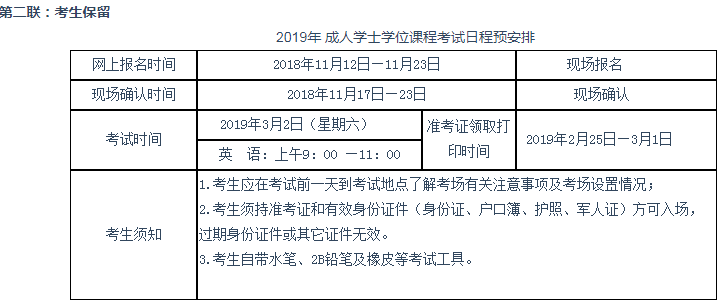 2019年遵义师范学院继续教育学院成人高等教育学士学位课程考试报名通知